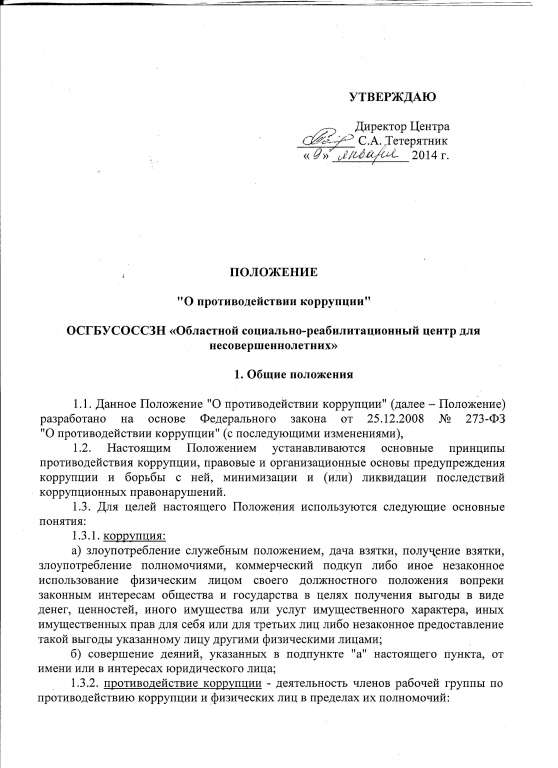 а) по предупреждению коррупции, в том числе по выявлению и последующему устранению причин коррупции (профилактика коррупции);б) по выявлению, предупреждению, пресечению, раскрытию и расследованию коррупционных правонарушений (борьба с коррупцией);в) по минимизации и (или) ликвидации последствий коррупционных правонарушений.1.3.3. антикоррупционная политика – деятельность, направленная на создание эффективной системы противодействия коррупции;1.3.4. антикоррупционная экспертиза правовых актов - деятельность специалистов по выявлению и описанию коррупциогенных факторов, относящихся к действующим правовым актам и (или) их проектам, разработке рекомендаций, направленных на устранение или ограничение действия таких факторов;1.3.5. коррупционное правонарушение - деяние, обладающее признаками коррупции, за которое нормативным правовым актом предусмотрена гражданско-правовая, дисциплинарная, административная или уголовная ответственность;1.3.6. коррупциогенный фактор - явление или совокупность явлений, порождающих коррупционные правонарушения или способствующие их распространению;1.3.7.  предупреждение коррупции - деятельность по антикоррупционной политике, направленной на выявление, изучение, ограничение либо устранение явлений, порождающих коррупционные правонарушения или способствующих их распространению.1.4. Противодействие коррупции в ОСГБУСОССЗН «ОСРЦдН»  осуществляется на основе следующих принципов:- приоритета профилактических мер, направленных на недопущение формирования причин и условий, порождающих коррупцию;- обеспечения четкой правовой регламентации деятельности, законности и гласности такой деятельности, государственного и общественного контроля за ней;- приоритета защиты прав и законных интересов физических и юридических лиц;- неотвратимости ответственности за совершение коррупционных правонарушений;- комплексного использования организационных, информационно-пропагандистских и других мер;- приоритетного применения мер по предупреждению коррупции.2. Основные меры по профилактике коррупцииПрофилактика коррупции осуществляется путем применения следующих основных мер:2.1. формирование в коллективе ОСГБУСОССЗН «ОСРЦдН» нетерпимости к коррупционному поведению;2.2. проведение мониторинга локальных актов, издаваемых администрацией ОСГБУСОССЗН «ОСРЦдН» на предмет соответствия действующему законодательству;2.3. проведение мероприятий по разъяснению работникам ОСГБУСОССЗН «ОСРЦдН» законодательства в сфере противодействия коррупции.3. Основные направления по повышению эффективности противодействия коррупции3.1. Принятие административных и иных мер, направленных на привлечение работников ОСГБУСОССЗН «ОСРЦдН» к более активному участию в противодействии коррупции, на формирование в коллективе негативного отношения к коррупционному поведению;3.2. Уведомление в письменной форме работниками ГБОУ ОСГБУСОССЗН «ОСРЦдН» администрации и Рабочей группы по противодействию коррупции обо всех случаях обращения к ним каких-либо лиц в целях склонения их к совершению коррупционных правонарушений;3.3. Создание условий администрации ОСГБУСОССЗН «ОСРЦдН» для уведомления гражданами и организациями обо всех случаях вымогания у них взяток работниками ОСГБУСОССЗН «ОСРЦдН».4. Организационные основы противодействия коррупции4.1. Общее руководство мероприятиями, направленными на противодействие коррупции, осуществляют:- рабочая группа по противодействию коррупции ( далее - Рабочая группа).4.2. Состав Рабочей группы утверждается приказом директора ОСГБУСОССЗН «ОСРЦдН».4.3.Члены Рабочей группы осуществляют свою деятельность на общественной основе.4.4. Полномочия членов Рабочей группы по противодействию и профилактике коррупции:4.4.1.председатель Рабочей группы по противодействию и профилактике коррупции:- определяет место, время проведения и повестку дня заседания Рабочей группы;- на основе предложений членов Рабочей группы формирует план работы Рабочей группы на текущий учебный год и повестку дня его очередного заседания;- информирует директора ОСГБУСОССЗН «ОСРЦдН» о результатах работы Рабочей группы;- представляет Рабочую группу в отношениях с работниками ОСГБУСОССЗН «ОСРЦдН», гражданами и организациями по вопросам, относящимся к ее компетенции;- дает соответствующие поручения секретарю и членам Рабочей группы, осуществляет контроль за их выполнением;- подписывает протокол заседания Рабочей группы.4.4.2. секретарь Рабочей группы:- организует подготовку материалов к заседанию Рабочей группы, а также проектов его решений;- информирует членов Рабочей группы и о месте, времени проведения и повестке дня очередного заседания Рабочей группы, обеспечивает необходимыми справочно-информационными материалами;- ведет протокол заседания Рабочей группы.4.4.3. Члены Рабочей группы по противодействию коррупции:- вносят председателю Рабочей группы предложения по формированию повестки дня заседаний Рабочей группы;- вносят предложения по формированию плана работы;- в пределах своей компетенции, принимают участие в работе Рабочей группы, а также осуществляют подготовку материалов по вопросам заседаний Рабочей группы;- в случае невозможности лично присутствовать на заседаниях Рабочей группы, вправе излагать свое мнение по рассматриваемым вопросам в письменном виде на имя председателя Рабочей группы, которое учитывается при принятии решения;- участвуют в реализации принятых Рабочей группой решений и полномочий.4.5. Заседания Рабочей группы по противодействию коррупции проводятся не реже одного раза в квартал; обязательно оформляется протокол заседания. Заседания могут быть как открытыми, так и закрытыми. Внеочередное заседание проводится по предложению любого члена Рабочей группы по противодействию коррупции.4.6. Заседание Рабочей группы правомочно, если на нем присутствует не менее двух третей общего числа его членов. В случае несогласия с принятым решением, член Рабочей группы вправе в письменном виде изложить особое мнение, которое подлежит приобщению к протоколу. По решению Рабочей группы на заседания могут приглашаться любые работники ОСГБУСОССЗН «ОСРЦдН».4.7. Решения Рабочей группы по противодействию коррупции принимаются на заседании открытым голосованием простым большинством голосов присутствующих членов и носят рекомендательный характер, оформляются протоколом, который подписывает председатель, а при необходимости, реализуются путем принятия соответствующих приказов и распоряжений директора, если иное не предусмотрено действующим законодательством. Члены Рабочей группы обладают равными правами при принятии решений.4.8. Члены Рабочей группы добровольно принимают на себя обязательства о неразглашении сведений затрагивающих честь и достоинство граждан и другой конфиденциальной информации, которая рассматривается (рассматривалась) Рабочей группой. Информация, полученная Рабочей группой, может быть использована только в порядке, предусмотренном федеральным законодательством об информации, информатизации и защите информации.4.9. Рабочая группа по противодействию коррупции:- ежегодно определяет основные направления в области противодействия коррупции и разрабатывает план мероприятий по борьбе с коррупционными проявлениями;- осуществляет противодействие коррупции в пределах своих полномочий:- реализует меры, направленные на профилактику коррупции;- осуществляет антикоррупционную пропаганду;- осуществляет анализ заявлений и обращений граждан и организаций о фактах коррупционных проявлений со стороны работников ОСГБУСОССЗН «ОСРЦдН»;- проводит проверки локальных актов ОСГБУСОССЗН «ОСРЦдН» на соответствие действующему законодательству; проверяет выполнение работниками своих должностных обязанностей;- разрабатывает на основании проведенных проверок рекомендации, направленные на улучшение антикоррупционной деятельности;- выявляет возможные причины коррупции, разрабатывает и направляет директору ОСГБУСОССЗН «ОСРЦдН» рекомендации по устранению причин коррупции;- взаимодействует с органами самоуправления, общественными комиссиями по вопросам противодействия коррупции, а также с гражданами и институтами гражданского общества;- взаимодействует с правоохранительными органами по реализации мер, направленных на предупреждение (профилактику) коррупции и на выявление субъектов коррупционных правонарушений;- информирует о результатах работы директора ОСГБУСОССЗН «ОСРЦдН».5. Ответственность физических и юридических лиц за коррупционные правонарушения5.1. Граждане Российской Федерации, иностранные граждане и лица без гражданства за совершение коррупционных правонарушений несут уголовную, административную, гражданско-правовую и дисциплинарную ответственность в соответствии с законодательством Российской Федерации.5.2. Физическое лицо, совершившее коррупционное правонарушение, по решению суда может быть лишено в соответствии с законодательством Российской Федерации права занимать определенные должности государственной и муниципальной службы.5.3. В случае, если от имени или в интересах юридического лица осуществляются организация, подготовка и совершение коррупционных правонарушений или правонарушений, создающих условия для совершения коррупционных правонарушений, к юридическому лицу могут быть применены меры ответственности в соответствии с законодательством Российской Федерации.5.4. Применение за коррупционное правонарушение мер ответственности к юридическому лицу не освобождает от ответственности за данное коррупционное правонарушение виновное физическое лицо, равно как и привлечение к уголовной или иной ответственности за коррупционное правонарушение физического лица не освобождает от ответственности за данное коррупционное правонарушение юридическое лицо.